Задание: написать слова, которые начинаются на указанные буквы так, чтобы они раскрывали смысл слова КАНИКУЛЫ;попробовать составить несколько предложений из данных слов, чтобы получился текст на тему «Мои каникулы»._______________________________________________________________________________________________________________________________________________________________________________________________________________________________________________________________________________________________________________________________________________________________________________________________________________________________________________________________________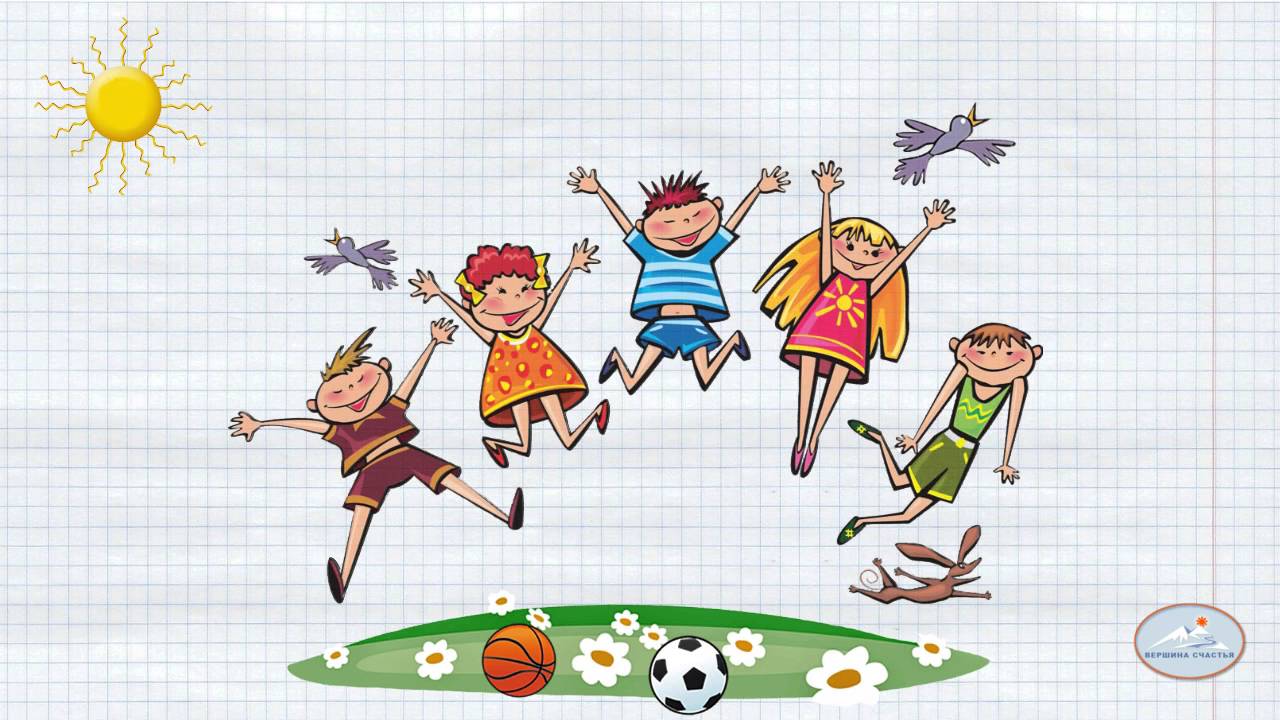 К -А -Н -И -К -У -Л -Ы -